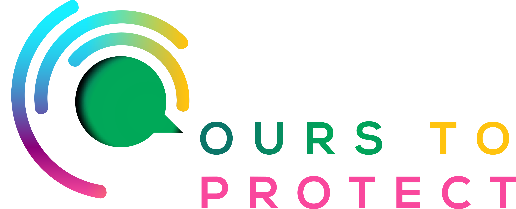 This week on Radio Nova we met up Organic Farmer Diana Pickersgill to discuss the benefits of eating Organic Produce.The benefits to eating organic….1. Persistent PesticidesEating organic reduces the amount of chemicals in your diet namely persistent pesticides. 2. GMOsEating organic is the best way to avoid GMO foods, ingredients and contamination. 3. HealthNo artificial colours, flavours or preservatives are allowed in organic food. 4. Soil HealthOrganic farming creates healthy soil. Healthy soil creates healthy food and a healthy environment. 5. NutritionOrganic food contains more vitamins, minerals, enzymes and micronutrients than conventionally raised food. 6.  Sewage SludgeOrganic farming never uses sewage sludge. Sewage sludge is a product of wastewater treatment and contains numerous known and unknown hazardous materials.7. IrradiationOrganic food is never irradiated. Irradiated food is exposed to an intense ionizing radiation. 8.  Climate ChangeOrganic farming supports carbon sequestration, which helps to mitigate rising atmospheric carbon dioxide levels. 9. PollinatorsOrganic farms and crops are pollinator-friendly and protect bees, pollinators and wildlife from toxic chemicals. 10. EnvironmentSupport a healthy environment for all of us by choosing organic food. Organic farming practices result in numerous environmental benefits. 11. WaterChoosing organic protects the streams and lakes downstream from toxic runoff that conventional farming produces.  12. CancerEating organic can reduce your risk of cancer. A new study in JAMA Internal Medicine found that those who ate organic foods frequently lowered their overall risk of developing cancer. Links for more information:www.onlyorganic.orgwww.irishorganicassociation.iewww.farmingfornature.ie/nominees/diana-pickersgill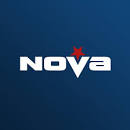 